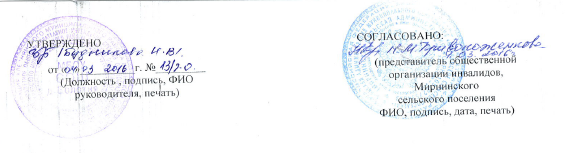 АНКЕТА(МБОУ СОШ Д. БОЛОТНЯ)К ПАСПОРТУ ДОСТУПНОСТИ ОСИ№ 11. Общие сведения об объекте1.1. Наименование (вид) объекта: Муниципальное бюджетное общеобразовательное учреждение средняя общеобразовательная школа д. Болотня Клетнянского муниципального района Брянской области (МБОУ СОШ д. Болотня)1.2. Адрес объекта: 242839  ул. Новая, д.13, д. Болотня, Клетнянский район, Брянская область1.3. Сведения о размещении объекта:- отдельно стоящее здание ___1__ этаж, __601,9 __ кв.м.1.4. Год постройки здания _1969___, последнего капитального ремонта -1.5. Дата предстоящих плановых ремонтных работ: текущего _2016 г.__Сведения об организации, расположенной на объекте1.6. Название организации (учреждения), Муниципальное бюджетное общеобразовательное учреждение средняя общеобразовательная школа д. Болотня Клетнянского муниципального района Брянской области (МБОУ СОШ д. Болотня)(полное юридическое наименование – согласно Уставу, краткое наименование)1.7. Юридический адрес организации (учреждения) 242839  ул. Новая, д.13, д. Болотня, Клетнянский район, Брянская область1.8. Основание для пользования объектом:  оперативное управление1.9. Форма собственности: государственная 1.10. Территориальная принадлежность: муниципальная1.11. Вышестоящая организация (наименование): Администрация Клетнянского муниципального района Брянской области 1.12. Адрес вышестоящей организации, другие координаты: 242820 ул. Ленина, д. 92, п.Клетня,  Брянская область2. Характеристика деятельности организации на объекте2.1. Сфера деятельности: образование 2.2. Виды оказываемых услуг: Начальное общее образование, основное общее образование, среднее общее образование, дополнительное образование 2.3. Форма оказания услуг: на объекте 2.4. Категории обслуживаемого населения по возрасту: дети2.5. Категории обслуживаемых инвалидов: все2.6. Плановая мощность: посещаемость (количество обслуживаемых в день),  24;  вместимость, пропускная способность – 60.2.7. Участие в исполнении ИПР инвалида, ребенка-инвалида: да3. Состояние доступности объекта для инвалидов и других маломобильных групп населения (МГН)3.1 Путь следования к объекту пассажирским транспортом : путь к объекту без использования транспортных средствналичие адаптированного пассажирского транспорта к объекту: нет3.2 Путь к объекту от ближайшей остановки пассажирского транспорта:3.2.1 расстояние до объекта от остановки транспорта ____80  м3.2.2 время движения (пешком): по территории населенного пункта 5- 10 мин;3.2.3 наличие  выделенного от проезжей части пешеходного пути: да, 3.2.4 Перекрестки: нет3.2.5 Информация на пути следования к объекту: нет3.2.6 Перепады высоты на пути: нет Их обустройство для инвалидов на коляске: нет 3.3. Вариант организации доступности ОСИ (формы обслуживания)* с учетом СП 35-101-2001* - указывается один из вариантов: «А», «Б», «ДУ», «ВНД»«А» - доступность всех зон и помещений (универсальная);«Б» - выделены для обслуживания инвалидов специальные участки и помещения;«ДУ» - обеспечена условная доступность: помощь сотрудника организации, либо услуги предоставляются надому или дистанционно;«ВНД» - доступность не организована (временно недоступно).4. Управленческое решение (предложения по адаптации основных структурных элементов объекта)*- указывается один из вариантов (видов работ): не нуждается; ремонт (текущий, капитальный); индивидуальное решение с ТСР; технические решения невозможны – организация альтернативной формы обслуживанияРазмещение информации на Карте доступности субъекта РФ согласовано Директор____________ И.В.Будникова                   Зам.директора по УВР___________ З.А. Казначеева8(48338)9-32-17;   89621487057                                      8(48338)9-32-17;    89605587648  УТВЕРЖДАЮДиректор МБОУ СОШ д.Болотня____________И.В.Будникова «____» ____________20___г.АКТ ОБСЛЕДОВАНИЯ (МБОУ СОШ Д. БОЛОТНЯ)К ПАСПОРТУ ДОСТУПНОСТИ ОСИ№ 11. Общие сведения об объекте1.1. Наименование (вид) объекта Муниципальное бюджетное общеобразовательное учреждение средняя общеобразовательная школа д. Болотня Клетнянского муниципального района Брянской области (МБОУ СОШ д. Болотня)1.2. Адрес объекта 242839  ул. Новая, д.13, д. Болотня, Клетнянский район, Брянская область1.3. Сведения о размещении объекта:- отдельно стоящее здание ___1__ этаж, __601,9_ кв.м- наличие прилегающего земельного участка (да, нет); ___13855  кв.м1.4. Год постройки здания __1969__, последнего капитального ремонта -1.5. Дата предстоящих плановых ремонтных работ: текущего _2016 г.___, капитального -1.6. Название организации (учреждения), (полное юридическое наименование – согласно Уставу, краткое наименование) Муниципальное бюджетное общеобразовательное учреждение средняя общеобразовательная школа д. Болотня Клетнянского муниципального района Брянской области (МБОУ СОШ д. Болотня)1.7. Юридический адрес организации (учреждения) 242839  ул. Новая, д.13, д. Болотня, Клетнянский район, Брянская область2. Характеристика деятельности организации на объектеДополнительная информация: Начальное общее образование, основное общее образование, среднее общее образование, дополнительное образование3. Состояние доступности объекта3.1 Путь следования к объекту пассажирским транспортом путь к объекту без использования транспортных средств(описать маршрут движения с использованием пассажирского транспорта)наличие адаптированного пассажирского транспорта к объекту: нет 3.2 Путь к объекту от ближайшей остановки пассажирского транспорта:3.2.1 расстояние до объекта от остановки транспорта ________________ м3.2.2 время движения (пешком): по территории населенного пункта 5- 10 мин; 3.2.3 наличие  выделенного от проезжей части пешеходного пути: да, 3.2.4 Перекрестки: нет3.2.5 Информация на пути следования к объекту: нет3.2.6 Перепады высоты на пути: нетИх обустройство для инвалидов на коляске: нет 3.3 Организация доступности объекта для инвалидов – форма обслуживания* - указывается один из вариантов: «А», «Б», «ДУ», «ВНД»«А» - доступность всех зон и помещений (универсальная);«Б» - выделены для обслуживания инвалидов специальные участки и помещения;«ДУ» - обеспечена условная доступность: помощь сотрудника организации, либо услуги предоставляются надому или дистанционно;«ВНД» - доступность не организована (временно недоступно).3.4 Состояние доступности основных структурно-функциональных зон** Указывается: - доступно полностью всем;  ДП-И (К, О, С, Г, У) – доступно полностью избирательно (указать категории инвалидов); ДЧ-В - доступно частично всем; ДЧ-И (К, О, С, Г, У) – доступно частично избирательно (указать категории инвалидов); ДУ - доступно условно, ВНД - недоступно3.5. Итоговое  заключение о состоянии доступности ОСИ: МБОУ СОШ д.Болотня, как объект социальной инфраструктуры для инвалидов и других маломобильных групп населения доступен частично избирательно4. Управленческое решение (проект)4.1. Рекомендации по адаптации основных структурных элементов объекта:*- указывается один из вариантов (видов работ): не нуждается; ремонт (текущий, капитальный); индивидуальное решение с ТСР; технические решения невозможны – организация альтернативной формы обслуживания4.2. Период проведения работ до 2030 гг.в рамках исполнения  государственной программы «Доступная среда» по повышению значений доступности для инвалидов объекта и предоставляемых на нем услуг. (указывается наименование документа: программы, плана)4.3 Ожидаемый результат (по состоянию доступности) после выполнения работ по адаптации: доступность объекта для получения услуг для всех категорий инвалидовОценка результата исполнения программы, плана (по состоянию доступности): Доступность объекта для получения услуг для всех категорий инвалидов4.4. Для принятия решения требуется, не требуется (нужное подчеркнуть):4.4.1. согласование на Комиссии _____________________________________________________________(наименование Комиссии по координации деятельности в сфере обеспечения доступной среды жизнедеятельности для инвалидов и других МГН)4.4.2. согласование работ с надзорными органами (в сфере проектирования и строительства, архитектуры, охраны памятников, другое - указать): требуется4.4.3. техническая экспертиза; разработка проектно-сметной документации; требуется;4.4.4. согласование с вышестоящей организацией  (собственником объекта);4.4.5. согласование с общественными организациями инвалидов; 4.4.6. другое Имеется заключение уполномоченной организации о состоянии доступности объекта (наименование документа и выдавшей его организации, дата), прилагается нет4.7. Информация может быть размещена (обновлена) на Карте доступности субъекта РФ Сайт МБОУ СОШ д. Болотня         http://klt-dlt.sch.b-edu.ru/ (наименование сайта, портала)5. Особые отметкиПриложения:Результаты обследования:1. Территории, прилегающей к объекту                                    на _____2_____ л.2. Входа (входов) в здание                                                           на _____2_____ л.3. Путей движения в здании                                                        на _____2_____ л.4. Зоны целевого назначения объекта                                        на _____3____ л.5. Санитарно-гигиенических помещений                                 на ______2____ л.6. Системы информации (и связи) на объекте                          на ______1____ л.Результаты на объекте  Муниципального бюджетного общеобразовательния учреждения средней общеобразовательной школы д. БолотняДругое (в том числе дополнительная информация о путях движения к объекту) Асфальтное покрытие частично есть только на территории объекта, до объекта – отсутствует, по пути следования к объекту есть ямы глубиной до 0,10 м.Председатель комиссии по проведению обследования и паспортизации объекта:___Заместитель директора по УВР____Казначеева З.А.             _____________        (Должность, Ф.И.О.)                                                                  (Подпись)Члены рабочей группы:__Социальный педагог Медведева Т.П.____                _________________        (Должность, Ф.И.О.)                                                       (Подпись)___Председатель родительского комитета школы Краснобаева А.Н. ___       _______________          (Должность, Ф.И.О.)                                                                                      (Подпись)В том числе:представитель общественных организаций инвалидов__Кривоноженкова Н.М. _председатель первичной организации инвалидов Мирнинского сельского поселения___      _                                                       _________________        (Должность, Ф.И.О.)                                                       (Подпись)представители организации, расположенной на объекте___Председатель профсоюзной организации школы_ Мамаева А.Ф.__  _________________        (Должность, Ф.И.О.)                                                                                        (Подпись)Управленческое решение согласовано «____» ____________ 20___ г. (протокол №___________)Комиссией (название).______________________________________________________________________Обозначения и сокращенияПриложение 1к Акту обследования (МБОУ СОШ Д. БОЛОТНЯ) к паспорту доступности ОСИ № 1от ≪___ ≫______________ 20____ г.I Результаты обследования:1. Территории, прилегающей к зданию (участка)Муниципального общеобразовательного бюджетного учреждениясредней общеобразовательной школы д. Болотня Клетнянского муниципального района Брянской областиул. Новая, д.13, д. БолотняII Заключение по зоне:* указывается: ДП-1 - доступно полностью всем; ДП-И (К, О, С, Г, У) - доступнополностью избирательно (указать категории инвалидов); ДЧ-В - доступно частично всем; ДЧ-И(К, О, С, Г, У) - доступно частично избирательно (указать категории инвалидов); ДУ - доступноусловно, ВНД - недоступно**указывается один из вариантов: не нуждается; ремонт (текущий, капитальный);индивидуальное решение с ТСР; технические решения невозможны - организацияальтернативной формы обслуживанияКомментарий к заключению: на прилегающей территории требуется: Ремонт:   оборудование автостоянки  и парковки, путей движения на территории, тротуара по пути движения к школе;Ремонт и реконструкция наружной лестницы: нанесение  яркой  контрастной  маркировки, установление  пандуса и  поручней; Установка: визуальной информации, тактильных обозначений, специальных мест отдыха.Приложение 2к Акту обследования (МБОУ СОШ Д. БОЛОТНЯ) к паспорту доступности ОСИ № 1от ≪___ ≫______________ 20____ г..I Результаты обследования:2. Входа (входов) в зданиеМуниципального общеобразовательного бюджетного учреждениясредней общеобразовательной школы д. Болотня Клетнянского муниципального района Брянской областиул. Новая, д.13, д. БолотняII Заключение по зоне:* указывается: ДП-В - доступно полностью всем; ДП-И (К, О, С, Г, У) - доступнополностью избирательно (указать категории инвалидов); ДЧ-В - доступно частично всем; ДЧ-И(К, О, С, Г, У) - доступно частично избирательно (указать категории инвалидов); ДУ - доступноусловно, ВНД - недоступно**указывается один из вариантов: не нуждается; ремонт (текущий, капитальный);индивидуальное решение с ТСР; технические решения невозможны - организацияальтернативной формы обслуживанияКомментарий к заключению: установить кнопку вызова персонала на входе, установить поручни накрыльце центрального входа, установить пандус в соответствии с ГОСТ Р., нанести контрастную маркировку на лестнице, изготовить и установить таблички на языке Брайля, написанных выпуклым шрифтом. Приложение 3к Акту обследования (МБОУ СОШ Д. БОЛОТНЯ) к паспорту доступности ОСИ № 1от ≪___ ≫______________ 20____ г.I Результаты обследования:3. Пути (путей) движения внутри здания (в т.ч. путей эвакуации)Муниципального общеобразовательного бюджетного учреждениясредней общеобразовательной школы д. Болотня Клетнянского муниципального района Брянской областиул. Новая, д.13, д. БолотняII Заключение по зоне:* указывается: ДП-В - доступно полностью всем; ДП-И (К, О, С, Г, У) - доступно полностьюизбирательно (указать категории инвалидов); ДЧ-В - доступно частично всем; ДЧ-И (К, О, С, Г,У) - доступно частично избирательно (указать категории инвалидов); ДУ - доступно условно,ВНД - недоступно**указывается один из вариантов: не нуждается; ремонт (текущий, капитальный);индивидуальное решение с ТСР; технические решения невозможны - организацияальтернативной формы обслуживанияКомментарий к заключению: Нанести на верхнюю и нижнюю ступени маршей контрастный цвет, наклеить световые ленты на кромки ступеней  для обеспечения безопасного движения инвалидов с нарушением зрения.Приложение 4/1к Акту обследования (МБОУ СОШ Д. БОЛОТНЯ) к паспорту доступности ОСИ № 1от ≪___ ≫______________ 20____ г.I Результаты обследования:4. Зоны целевого назначения здания (целевого посещения объекта)Вариант I - зона обслуживания инвалидовМуниципального общеобразовательного бюджетного учреждениясредней общеобразовательной школы д. Болотня Клетнянского муниципального района Брянской областиул. Новая, д.13, д. БолотняII Заключение по зоне:* указывается: ДП-В - доступно полностью всем; ДП-И (К, О, С, Г, У) – доступно полностью избирательно (указать категории инвалидов); ДЧ-В - доступно частично всем; ДЧ-И (К, О, С, Г, У) - доступно частично избирательно (указать категории инвалидов); ДУ – доступно условно, ВНД – недоступно.**указывается один из вариантов: не нуждается; ремонт (текущий, капитальный); индивидуальное решение с ТСР; технические решения невозможны – организация альтернативной формы обслуживанияКомментарий к заключению: для обеспечения доступа к зоне обслуживания для лиц с нарушениями зрения требуется выделение контрастным цветом дверных проемов, расширение дверных проемов в ряде кабинетов.Приложение 4/2к Акту обследования (МБОУ СОШ Д. БОЛОТНЯ) к паспорту доступности ОСИ № 1от ≪___ ≫______________ 20____ г.I Результаты обследования:4. Зоны целевого назначения здания (целевого посещения объекта)Вариант II - места приложения трудаМуниципального общеобразовательного бюджетного учреждениясредней общеобразовательной школы д. Болотня Клетнянского муниципального района Брянской областиул. Новая, д.13, д. БолотняII Заключение по зоне:* указывается: ДП-В - доступно полностью всем; ДП-И (К, О, С, Г, У) – доступно полностью избирательно (указать категории инвалидов); ДЧ-В - доступно частично всем; ДЧ-И (К, О, С, Г, У) - доступно частично избирательно (указать категории инвалидов); ДУ – доступно условно, ВНД – недоступно.**указывается один из вариантов: не нуждается; ремонт (текущий, капитальный); индивидуальное решение с ТСР; технические решения невозможны – организация альтернативной формы обслуживанияКомментарий к заключению: не требуется Приложение 5к Акту обследования (МБОУ СОШ Д. БОЛОТНЯ) к паспорту доступности ОСИ № 1от ≪___ ≫______________ 20____ г.I Результаты обследования:5. Санитарно-гигиенических помещений Муниципального общеобразовательного бюджетного учреждениясредней общеобразовательной школы д. Болотня Клетнянского муниципального района Брянской областиул. Новая, д.13, д. БолотняII Заключение по зоне:* указывается: ДП-В - доступно полностью всем; ДП-И (К, О, С, Г, У) - доступнополностью избирательно (указать категории инвалидов); ДЧ-В - доступно частично всем; ДЧ-И(К, О, С, Г, У) - доступно частично избирательно (указать категории инвалидов); ДУ - доступноусловно, ВНД - недоступно**указывается один из вариантов: не нуждается; ремонт (текущий, капитальный);индивидуальное решение с ТСР; технические решения невозможны - организацияальтернативной формы обслуживанияКомментарий к заключению: в связи с невозможностью доступа инвалидов-колясочников в туалет на улице, необходимо в ходе капитального  ремонта выполнить мероприятии по обеспечению доступности для инвалидов с поражением опорно-двигательного аппарата, слуха и зрения в туалетных комнат в здании школы.Приложение 6к Акту обследования (МБОУ СОШ Д. БОЛОТНЯ) к паспорту доступности ОСИ № 1от ≪___ ≫______________ 20____ г.I Результаты обследования:6. Системы информации на объектеМуниципального общеобразовательного бюджетного учреждениясредней общеобразовательной школы д. Болотня Клетнянского муниципального района Брянской областиул. Новая, д.13, д. Болотня.II Заключение по зоне:* указывается: ДП-В - доступно полностью всем; ДП-И (К, О, С, Г, У) - доступнополностью избирательно (указать категории инвалидов); ДЧ-В - доступно частично всем; ДЧ-И(К, О, С, Г, У) - доступно частично избирательно (указать категории инвалидов); ДУ - доступноусловно, ВНД - недоступно**указывается один из вариантов: не нуждается; ремонт (текущий, капитальный);индивидуальное решение с ТСР; технические решения невозможны - организацияальтернативной формы обслуживанияКомментарий к заключению: объект при проведении запланированных мероприятий по обеспечениюинформацией будет доступен для всех категорий инвалидов при одновременном оборудовании на первом этаже специальной зоны обслуживания для инвалидов-колясочников__№Категория инвалидов(вид нарушения)Вариант организации доступности объекта1Все категории инвалидов и МГНДУв том числе инвалиды:2передвигающиеся на креслах-коляскахВНД3с нарушениями опорно-двигательного аппаратаДУ4с нарушениями зренияДУ5с нарушениями слухаДУ 6с нарушениями умственного развитияДУ №Основные структурно-функциональные зоны объектаРекомендации по адаптации объекта(вид работы)*1Территория, прилегающая к зданию (участок)Текущий ремонт2Вход (входы) в зданиеТекущий ремонт, капитальный ремонт3Путь (пути) движения внутри здания (в т.ч. пути эвакуации)Текущий ремонт, индивидуальное решение с ТСР4Зона целевого назначения (целевого посещения объекта)Текущий ремонт5Санитарно-гигиенические помещенияКапитальный  ремонт6Система информации на объекте (на всех зонах)Текущий ремонт7Пути движения  к объекту (от остановки транспорта)Дорожный ремонт8Все зоны и участкиТекущий  и капитальный ремонтСОГЛАСОВАНО:(представитель общественной организации инвалидов, Мирнинского сельского поселенияФИО, подпись, дата, печать)Мирнинское сельское поселениеКлетнянского муниципального района(наименование территориального образования субъекта РФ)«____» ________ 20___ г.№Категория инвалидов(вид нарушения)Вариант организации доступности объекта(формы обслуживания)*1.Все категории инвалидов и МГН«ДУ»в том числе инвалиды:2передвигающиеся на креслах-колясках«ВНД»3с нарушениями опорно-двигательного аппарата«ДУ»4с нарушениями зрения«ДУ»5с нарушениями слуха«ДУ»6с нарушениями умственного развития«ДУ»№ п/пОсновные структурно-функциональные зоныСостояние доступности, в том числе для основных категорий инвалидов**№ п/пОсновные структурно-функциональные зоныСостояние доступности, в том числе для основных категорий инвалидов**1Территория, прилегающая к зданию (участок)ДЧ-И (О,С,Г, У)2Вход (входы) в зданиеДЧ-И (Г, У)3Путь (пути) движения внутри здания (в т.ч. пути эвакуации)ДЧ-И (Г,У)4Зона целевого назначения здания (целевого посещения объекта)ДЧ-И (О ,Г, У,С)5Санитарно-гигиенические помещенияДЧ-И (С.Г, У)6Система информации и связи (на всех зонах)ДУ7Пути движения к объекту (от остановки транспорта)ДЧ-И (О ,Г, У,С)№Основные структурно-функциональные зоны объектаРекомендации по адаптации объекта (вид работы)*1Территория, прилегающая к зданию (участок)Ремонт: прилегающей к зданию территории (автостоянка и парковка), путей движения на территории, тротуара по пути движения к школе;Ремонт и реконструкция наружной лестницы: нанесение  яркой  контрастной  маркировки, установление  пандуса и  поручней; Установка: визуальной информации, тактильных обозначений, специальных мест отдыха;  индивидуальное решение с ТСР   2Вход (входы) в зданиеРемонт и  реконструкция крыльца: установка  поручней  и  пандуса на крыльце Установка:  табличек на языке Брайля и написанных выпуклым шрифтом,  светового и звукового маяка,  установка  кнопки вызова персонала для инвалидов-колясочников, нанесение  яркой контрастной маркировки.3Путь (пути) движения внутри здания (в т.ч. пути эвакуации)Установка: информационных средств, направляющих поручней и тактильной плитки, устройств задерживающих закрывание дверей и др.Контрастная маркировка ступенейиндивидуальное решение с ТСР4Зона целевого назначения здания (целевого посещения объекта)Ремонт: расширение дверных проемов, установка индукционных петель.Приобретение   материально-технического оборудования для  предоставление необходимых услуг в дистанционном режиме.Оборудование на объекте помещения, предназначенного  для проведения массовых мероприятий,   индукционной петлей и звукоусиливающей аппаратурой5Санитарно-гигиенические помещенияРемонт и реконструкция санитарно-гигиенического помещения: оборудование универсальной кабины,  установка опорных поручней, штанг, крючков для костылей, кнопки вызова, тактильных и визуальных  обозначений, расширение дверных  проёмов. 6Система информации на объекте (на всех зонах)Приобретение и  размещения оборудования и носителей информации, необходимых для обеспечения беспрепятственного доступа к объектам (местам предоставления услуг) с учетом ограничений жизнедеятельности инвалида: информационных средств на объекте (тактильных, визуальных, акустических): таблички с названием объекта, категорией инвалидов, установка указателей направления движения входа и выхода, пиктограмм, речевых информаторов и маяков, экранов, текстовых табло для дублирования звуковой информации, аудиовизуальных информационно-справочных систем, тактильных схем ,а также надписей, знаков и иной текстовой и графической информации, выполненной рельефно-точечным шрифтом Брайля и на контрастном фоне, индивидуальное решение с ТСР      7Пути движения  к объекту (от остановки транспорта)Капитальный  ремонт(Ремонт асфальтового покрытия, обустройство мест отдыха (лавочки)8.Все зоны и участкиКапитальный ремонт - установка системы информации- установка поручней и пандусов - установка тактильной плитки- установка кнопки вызова- ремонт дорожного покрытия- контрастная маркировка ступеней- устранение порогов- оборудование автостоянки ОбщиеОбщиеАИСАвтоматизированная информационная системаВОГВсероссийское общество глухихВОЗВсемирная Организация ЗдравоохраненияВОИВсероссийское общество инвалидовВОСВсероссийское общество слепыхВСНВедомственные строительные нормыГОСТ РГосударственный стандарт РФИОГВИсполнительный орган государственной властиИПРИндивидуальная программа реабилитации инвалида (ребенка-инвалида)КоАПКодекс Российской Федерации об административных правонарушенияхКДКоэффициент уровня доступностиМГНМаломобильные группы населенияМДСМетодические документы в строительствеМКФМеждународная классификация функционирования, ограничений жизнедеятельности и здоровьяНПБНормы пожарной безопасностиООИОбщественная организация инвалидовООНОрганизация объединенных нацийОСИОбъект социальной инфраструктурыОСЗНОрган социальной защиты населенияПДПоказатель состояния доступностиРДСРуководящий документ системыРФРоссийская ФедерацияСНиПСтроительные нормы и правила РФСОСоциальное обслуживаниеСПСвод правил по проектированию и строительствуСПАССлужба поддержки адаптивной средыТСНТерриториальные строительные нормыТСРТехническое средство реабилитацииУСОУчреждение социального обслуживанияКатегории инвалидовКатегории инвалидовГинвалиды с нарушениями слухаКинвалиды, передвигающиеся на креслах-коляскахО (ОДА)инвалиды с нарушениями опорно-двигательного аппаратаСинвалиды с нарушениями зренияУинвалиды с нарушениями умственного развитияСостояние доступности объекта (зоны)Состояние доступности объекта (зоны)ДПдоступно полностьюДЧдоступно частичноДУдоступно условно«ВНД»временно недоступноВариант организации доступности объекта(формы обслуживания)Вариант организации доступности объекта(формы обслуживания)«А»доступность всех зон и помещений - универсальная«Б»доступны специально выделенные участки и помещения«ДУ»доступность условная: дополнительная помощь сотрудника, услуги на дому, дистанционно«ВНД»не организована доступностьВид работ по адаптации(в соответствии с классификатором)Вид работ по адаптации(в соответствии с классификатором)ТРтекущий ремонтПСДподготовка проектно-сметной документацииСтрстроительствоКРкапитальный ремонтРекреконструкцияОргОрганизация альтернативной формы обслуживания  и другие организационные мероприятия№п/пНаименованиеФункционально-планировочногоэлементаНаличиеэлементаНаличиеэлементаНаличиеэлементаВыявленные нарушенияи замечанияВыявленные нарушенияи замечанияРаботы по адаптации объектовРаботы по адаптации объектов№п/пНаименованиеФункционально-планировочногоэлементаесть/нет№ наплане№фотоСодержаниеЗначимо дляинвалида(категория)СодержаниеВидыработ1.1Вход (входы)на территориюестьНе выявлено1.2Путь (пути)движения натерриторииестьАсфальтовоепокрытиенеровное,К,О,СОборудование автостоянки  и парковки,   ремонт путей движения на территории.Ремонт1.3Лестница(наружная)нетНанести яркую контрастную маркировку, установить поручни, установить пандусТекущий ремонт1.4Пандус(наружный)нет1.5Автостоянка ипарковканетОБЩИЕтребования кзонеБеспрепятственное и удобное передвижение  МГН по участкувсеНанести яркую контрастную маркировку, установить поручни, установить пандусТекущий ремонтНаименованиеструктурнофункциональнойзоныСостояниедоступности*(к пункту 3.4АктаобследованияОСИ)ПриложениеПриложениеРекомендации по адаптации(вид работы)** к пункту 4.1 Акта обследования ОСИНаименованиеструктурнофункциональнойзоныСостояниедоступности*(к пункту 3.4АктаобследованияОСИ)№ на плане№фотоРекомендации по адаптации(вид работы)** к пункту 4.1 Акта обследования ОСИТерритория, прилегающаяк зданиюДЧ-И (О,С, Г, У)нетТекущий ремонт, дорожные работы за счет местногобюджет№п/пНаименованиеФункционально-планировочногоэлементаНаличиеэлементаНаличиеэлементаНаличиеэлементаВыявленные нарушенияи замечанияВыявленные нарушенияи замечанияРаботы по адаптации объектовРаботы по адаптации объектов№п/пНаименованиеФункционально-планировочногоэлементаесть/нет№ наплане№фотоСодержаниеЗначимо дляинвалида(категория)СодержаниеВидыработ2.1Лестница(наружная)естьНе нанесена яркая контрастная маркировка, нет пандуса и поручней. К, О, СНанести яркую контрастную маркировку, установить поручни, установить пандусКР2.2Пандус(наружный)нет- -2.3Входнаяплощадка(перед дверью)естьЗамечаний нетвсеИзготовление и установка табличек на языке Брайля и написанных выпуклым шрифтом2.4Дверь (входная) е стьНа дверномполотне дверейцентральноговхода нетконтрастнойполосыО, СУстановить кнопкувызова персонала для инвалидов-колясочниковТ.Р.2.5ТамбурестьЗамечаний нетК,О,С,Т.Р.ОБЩИЕ требования кзонеНаличие какmin одного входадля МГН споверхностиземли, поручнейвдоль лестницыНаименованиеструктурнофункциональнойзоныСостояниедоступности*(к пункту 3.4АктаобследованияОСИ)ПриложениеПриложениеРекомендации по адаптации(вид работы)** к пункту 4.1 Акта обследования ОСИНаименованиеструктурнофункциональнойзоныСостояниедоступности*(к пункту 3.4АктаобследованияОСИ)№ на плане№фотоРекомендации по адаптации(вид работы)** к пункту 4.1 Акта обследования ОСИВход в зданиеДЧ-И (Г,У)нет нетТекущий ремонт, установка кнопкивызова персонала для инвалидов-колясочников,№п/пНаименованиеФункционально-планировочногоэлементаНаличиеэлементаНаличиеэлементаНаличиеэлементаВыявленные нарушенияи замечанияВыявленные нарушенияи замечанияРаботы по адаптации объектовРаботы по адаптации объектов№п/пНаименованиеФункционально-планировочногоэлементаесть/нет№ наплане№фотоСодержаниеЗначимо дляинвалида(категория)СодержаниеВидыработ3.1Коридор(вестибюль)естьЗамечаний нетС, О, К3.2Лестница (внутри здания)нет3.3Пандусы (внутризданиянетУстановить мини-пандсыТ.Р.3.4Лифт пассажирский (или подъемник)нет3.5Дверь Есть Не выделен контрастным цветом дверной проем входа; нет информации в вестибюле, какие кабинеты где расположены; дверные ручки не выделены особым цветомО,С,УУстановить ручки контрастного цвета. Предусмотретьдополнительнуюинформацию настене у входнойдвери в вестибюлеТ.Р.3.6Пути эвакуации(в т.ч. зоныбезопасности)естьВерхняя и нижняяступенилестничныхмаршей неокрашены вконтрастный цвет,кромки ступенейили поручнилестниц неокрашены краской,светящейся втемноте илисветоотражающейлентойвсеНанести наверхнюю инижнюю ступенимаршейконтрастный цвет,наклеить световыеленты на кромкиступенейТ.Р.ОБЩИЕтребования кзонеШирина путидвижения вкоридоре не менее1,5 м, двери неменее 0,9 м.лестница д.б.оборудована поручнями, маршивверху и внизу,участки поручней, соответствующиепервой и последнейступеням марша,должныобозначатьсяучасткамиповерхности свыраженнымрифлением иконтрастнойокраской,оснащение звуковойи световойавтоматическойпожарнойсигнализациейНаименованиеструктурнофункциональнойзоныСостояниедоступности*(к пункту 3.4АктаобследованияОСИ)ПриложениеПриложениеРекомендации по адаптации(вид работы)** к пункту 4.1 Акта обследования ОСИНаименованиеструктурнофункциональнойзоныСостояниедоступности*(к пункту 3.4АктаобследованияОСИ)№ на плане№фотоРекомендации по адаптации(вид работы)** к пункту 4.1 Акта обследования ОСИПути движения в внутриздания, в том числеэвакуационныеДЧ-И (Г,У)Текущий ремонт, индивидуальное решение с ТСР(мобильный пандус)№п/пНаименованиеФункционально-планировочногоэлементаНаличиеэлементаНаличиеэлементаНаличиеэлементаВыявленные нарушенияи замечанияВыявленные нарушенияи замечанияРаботы по адаптации объектовРаботы по адаптации объектов№п/пНаименованиеФункционально-планировочногоэлементаесть/нет№ наплане№фотоСодержаниеЗначимо дляинвалида(категория)СодержаниеВидыработ4.1Кабинетнаяформаобслуживанияесть1этажНе выделеныконтрастнымцветом дверныепроемы, дверныеручки одногоцвета с двернымполотномОтсутствуют индукционные петли с зоной охвата части зрительных рядов   зрительного зала.Узкие дверные проемы (кааб.9,10)Г, КУстановить индукционные петли.Расширить дверные проемыТ.Р.4.2Зальная формаобслуживаниянет4.3Прилавочнаяформаобслуживаниянет -4.4Формаобслуживания сперемещениемпо маршрутунет-4.5Кабинаиндивидуальногообслуживаниянет-ОБЩИЕтребования кзоненет-НаименованиеструктурнофункциональнойзоныСостояниедоступности*(к пункту 3.4АктаобследованияОСИ)ПриложениеПриложениеРекомендации по адаптации(вид работы)** к пункту 4.1 Акта обследования ОСИНаименованиеструктурнофункциональнойзоныСостояниедоступности*(к пункту 3.4АктаобследованияОСИ)№ на плане№фотоРекомендации по адаптации(вид работы)** к пункту 4.1 Акта обследования ОСИКабинетная формаобслуживанияДЧ-И (О,Г,У, С)текущий ремонт№п/пНаименованиеФункционально-планировочногоэлементаНаличиеэлементаНаличиеэлементаНаличиеэлементаВыявленные нарушенияи замечанияВыявленные нарушенияи замечанияРаботы по адаптации объектовРаботы по адаптации объектов№п/пНаименованиеФункционально-планировочногоэлементаесть/нет№ наплане№фотоСодержаниеЗначимо дляинвалида(категория)СодержаниеВидыработ4.2Место приложениятруда нетНаименованиеструктурнофункциональнойзоныСостояниедоступности*(к пункту 3.4АктаобследованияОСИ)ПриложениеПриложениеРекомендации по адаптации(вид работы)** к пункту 4.1 Акта обследования ОСИНаименованиеструктурнофункциональнойзоныСостояниедоступности*(к пункту 3.4АктаобследованияОСИ)№ на плане№фотоРекомендации по адаптации(вид работы)** к пункту 4.1 Акта обследования ОСИнетнет№п/пНаименованиеФункционально-планировочногоэлементаНаличиеэлементаНаличиеэлементаНаличиеэлементаВыявленные нарушенияи замечанияВыявленные нарушенияи замечанияРаботы по адаптации объектовРаботы по адаптации объектов№п/пНаименованиеФункционально-планировочногоэлементаесть/нет№ наплане№фотоСодержаниеЗначимо дляинвалида(категория)СодержаниеВидыработ5.1Туалетнаякомнатанет1.В имеющихся наружных туалетах отсутствуютпоручни, крючки длякостылей, нетинформации дляслабовидящих.2.Доступнаяуниверсальная кабинана объекте отсутствуетК, О, СУстановить внутренние туалетыУстановитьпоручни, крючкидля одежды,костылей,тактильную доскуили световое таблов одном изпомещенийК.Р.5.2Душевая/ванная комнатанет--5.3Бытоваякомната(гардеробная)нетОБЩИЕтребования кзонеДоступная кабинадолжна иметь размерыв плане не менее, м:ширина - 1,65, глубина- 1,8, ширина двери -0,9, крючки дляодежды, костылей идр., откидные опорныепоручни, штанги,дублированиеинформациирельефными знаками.К, О, СНаименованиеструктурнофункциональнойзоныСостояниедоступности*(к пункту 3.4АктаобследованияОСИ)ПриложениеПриложениеРекомендации по адаптации(вид работы)** к пункту 4.1 Акта обследования ОСИНаименованиеструктурнофункциональнойзоныСостояниедоступности*(к пункту 3.4АктаобследованияОСИ)№ на плане№фотоРекомендации по адаптации(вид работы)** к пункту 4.1 Акта обследования ОСИТуалетные комнатыДЧ-И ( Г, У, С)К.Р.№п/пНаименованиеФункционально-планировочногоэлементаНаличиеэлементаНаличиеэлементаНаличиеэлементаВыявленные нарушенияи замечанияВыявленные нарушенияи замечанияРаботы по адаптации объектовРаботы по адаптации объектов№п/пНаименованиеФункционально-планировочногоэлементаесть/нет№ наплане№фотоСодержаниеЗначимо дляинвалида(категория)СодержаниеВидыработ6.1ВизуальныесредстванетВ коридореотсутствуют указателидвижения покоридорам, указатели расположения кабинетов, световыесредстваинформации.2. Отсутствуютобозначения надверях кабинетов по пути движения, пульт охраннойсигнализации.К, О, Г,С, УНа стенеКоридора предусмотреть указатели движения.2. Наклеитьзапрещающие знакиТ.Р.6.2АкустическиесредстванетЖелателен светозвуковоймаячок увхода в вестибюльучрежденияГ, СУстановить светозвуковойинформаторна стене у входа вучреждениеТ.Р.6.3ТактильныесредстванетОтсутствуюттактильные средстваи поручни в местахдвижения покоридорамС, ОРазместитьтактильные полосыили поручни вдольстены в коридорахТ.Р.ОБЩИЕтребования кзонеСистемы средствинформации исигнализации обопасности,размещаемые впомещениях,предназначенных дляпребывания всехкатегорий инвалидови на путях ихдвижения, д.б.комплексными ипредусматриватьвизуальную, звуковую итактильнуюинформацию суказанием движенияи получения местуслугиГ, С, УНаименованиеструктурнофункциональнойзоныСостояниедоступности*(к пункту 3.4АктаобследованияОСИ)ПриложениеПриложениеРекомендации по адаптации(вид работы)** к пункту 4.1 Акта обследования ОСИНаименованиеструктурнофункциональнойзоныСостояниедоступности*(к пункту 3.4АктаобследованияОСИ)№ на плане№фотоРекомендации по адаптации(вид работы)** к пункту 4.1 Акта обследования ОСИСистемы информации наобъектеДЧ-И (О, У)нетТекущий ремонт